                                               05.03.2024г.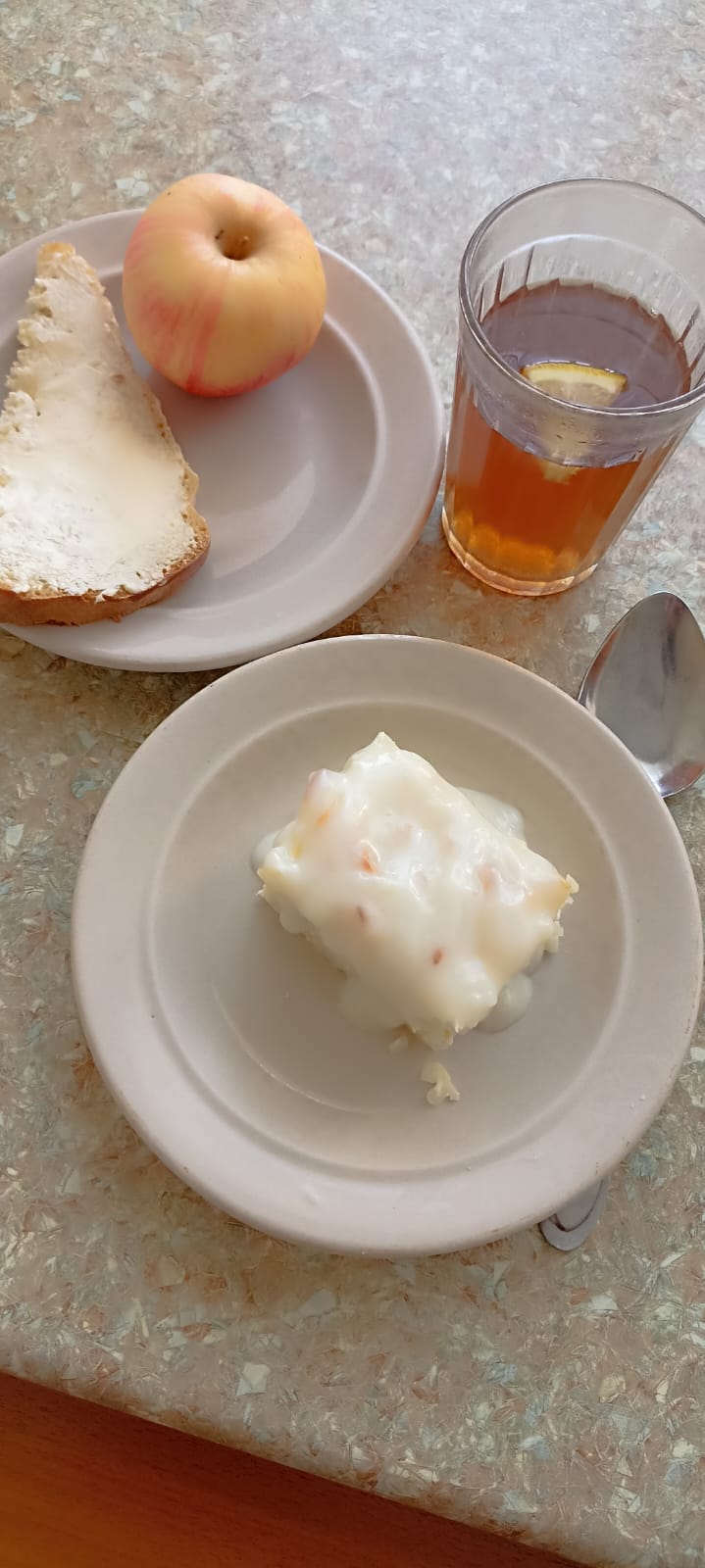 Вторник     для учащихся 7-11 лет№ рец.Прием пищи, наименование блюдаМасса порции, гПищевые вещества, гПищевые вещества, гПищевые вещества, гЭнергетическая ценность, ккал№ рец.Прием пищи, наименование блюдаМасса порции, гбелкижирыуглеводыЭнергетическая ценность, ккал1Бутерброд с маслом 402,367,4914,89136208/327Лапшевник с творогом и молочным соусом18013,9114,3234,18291377Чай с лимоном1800,110,0212,3250,27338Фрукты1000,40,49,847ИТОГО ЗА ДЕНЬ:50016,7822,2371,19524,27